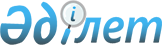 Об утверждении перечня приоритетных культур и норм субсидий на 2024 год по Западно-Казахстанской областиПостановление акимата Западно-Казахстанской области от 5 апреля 2024 года № 67. Зарегистрирован в Департаменте юстиции Западно-Казахстанской области 9 апреля 2024 года № 7366-07
      В соответствии с Законом Республики Казахстан "О местном государственном управлении и самоуправлении в Республике Казахстан" и приказом Министра сельского хозяйства Республики Казахстан от 30 марта 2020 года № 107 "Об утверждении Правил субсидирования повышения урожайности и качества продукции растениеводства" акимат Западно-Казахстанской области ПОСТАНОВЛЯЕТ:
      1. Утвердить перечень приоритетных культур и нормы субсидий на 2024 год по Западно-Казахстанской области согласно приложению к настоящему постановлению.
      2. Государственному учреждению "Управление сельского хозяйства Западно-Казахстанской области" в установленном законодательством Республики Казахстан порядке обеспечить государственную регистрацию настоящего постановления в Департаменте юстиции Западно-Казахстанской области.
      3. Контроль за исполнением настоящего постановления возложить на курирующего заместителя акима области. 
      4. Настоящее постановление вводится в действие по истечении десяти календарных дней после дня его первого официального опубликования. Перечень приоритетных культур и нормы субсидий на 2024 год
по Западно-Казахстанской области
					© 2012. РГП на ПХВ «Институт законодательства и правовой информации Республики Казахстан» Министерства юстиции Республики Казахстан
				
      Аким Западно-Казахстанской области

Н. Турегалиев
Приложение
к постановлению акимата
Западно-Казахстанской области
от 5 апреля 2024 года № 67
№
Наименование приоритетных культур
Единица измерения
Норма субсидий, тенге
1
Подсолнечник
тонна
15 000
2
Сафлор
тонна
10 000
3
Гречиха
тонна
10 000
4
Овощи в промышленном тепличном комплексе
гектар
11 923 000
5
Овощи в фермерской теплице
гектар
3 151 000